团队确认书打印日期：2023/7/7 18:14:34甲方甘肃新里程国际旅行社甘肃新里程国际旅行社联系人吴霞联系电话1399311042213993110422乙方甘肃旭日假期国际旅行社有限责任公司甘肃旭日假期国际旅行社有限责任公司联系人高琳联系电话1391913012713919130127团期编号XZW09TR230712AXZW09TR230712A产品名称西藏尊享双卧9日游西藏尊享双卧9日游西藏尊享双卧9日游西藏尊享双卧9日游发团日期2023-07-122023-07-12回团日期2023-07-20参团人数5(5大)5(5大)旅客名单旅客名单旅客名单旅客名单旅客名单旅客名单旅客名单旅客名单姓名证件号码证件号码联系电话姓名证件号码证件号码联系电话重要提示：请仔细检查，名单一旦出错不可更改，只能退票后重买，造成损失，我社不予负责，出票名单以贵社提供的客人名单为准；具体航班时间及行程内容请参照出团通知。重要提示：请仔细检查，名单一旦出错不可更改，只能退票后重买，造成损失，我社不予负责，出票名单以贵社提供的客人名单为准；具体航班时间及行程内容请参照出团通知。重要提示：请仔细检查，名单一旦出错不可更改，只能退票后重买，造成损失，我社不予负责，出票名单以贵社提供的客人名单为准；具体航班时间及行程内容请参照出团通知。重要提示：请仔细检查，名单一旦出错不可更改，只能退票后重买，造成损失，我社不予负责，出票名单以贵社提供的客人名单为准；具体航班时间及行程内容请参照出团通知。重要提示：请仔细检查，名单一旦出错不可更改，只能退票后重买，造成损失，我社不予负责，出票名单以贵社提供的客人名单为准；具体航班时间及行程内容请参照出团通知。重要提示：请仔细检查，名单一旦出错不可更改，只能退票后重买，造成损失，我社不予负责，出票名单以贵社提供的客人名单为准；具体航班时间及行程内容请参照出团通知。重要提示：请仔细检查，名单一旦出错不可更改，只能退票后重买，造成损失，我社不予负责，出票名单以贵社提供的客人名单为准；具体航班时间及行程内容请参照出团通知。重要提示：请仔细检查，名单一旦出错不可更改，只能退票后重买，造成损失，我社不予负责，出票名单以贵社提供的客人名单为准；具体航班时间及行程内容请参照出团通知。费用明细费用明细费用明细费用明细费用明细费用明细费用明细费用明细序号项目项目数量单价小计备注备注1成人成人54360.0021800.00合计总金额：贰万壹仟捌佰元整总金额：贰万壹仟捌佰元整总金额：贰万壹仟捌佰元整总金额：贰万壹仟捌佰元整21800.0021800.0021800.00全程安排三人间，升级洲际酒店这晚不调换！但巴松措这一晚酒店无法提供三人间，经沟通，客人自愿抵达酒店前台后，如果酒店同意就和另两位同行客人共三个人挤一间房，次日早餐只提供两位的餐券！另一位需要自行付费购买一张餐券！如果酒店不同意客人挤在一间房，就自己在前台现场补交单房差！如果没有多余房间或者酒店旺季政策上调价格，与我社销售和操作无关，销售已在接单时尽到详情告知的责任和义务！全程安排三人间，升级洲际酒店这晚不调换！但巴松措这一晚酒店无法提供三人间，经沟通，客人自愿抵达酒店前台后，如果酒店同意就和另两位同行客人共三个人挤一间房，次日早餐只提供两位的餐券！另一位需要自行付费购买一张餐券！如果酒店不同意客人挤在一间房，就自己在前台现场补交单房差！如果没有多余房间或者酒店旺季政策上调价格，与我社销售和操作无关，销售已在接单时尽到详情告知的责任和义务！全程安排三人间，升级洲际酒店这晚不调换！但巴松措这一晚酒店无法提供三人间，经沟通，客人自愿抵达酒店前台后，如果酒店同意就和另两位同行客人共三个人挤一间房，次日早餐只提供两位的餐券！另一位需要自行付费购买一张餐券！如果酒店不同意客人挤在一间房，就自己在前台现场补交单房差！如果没有多余房间或者酒店旺季政策上调价格，与我社销售和操作无关，销售已在接单时尽到详情告知的责任和义务！全程安排三人间，升级洲际酒店这晚不调换！但巴松措这一晚酒店无法提供三人间，经沟通，客人自愿抵达酒店前台后，如果酒店同意就和另两位同行客人共三个人挤一间房，次日早餐只提供两位的餐券！另一位需要自行付费购买一张餐券！如果酒店不同意客人挤在一间房，就自己在前台现场补交单房差！如果没有多余房间或者酒店旺季政策上调价格，与我社销售和操作无关，销售已在接单时尽到详情告知的责任和义务！全程安排三人间，升级洲际酒店这晚不调换！但巴松措这一晚酒店无法提供三人间，经沟通，客人自愿抵达酒店前台后，如果酒店同意就和另两位同行客人共三个人挤一间房，次日早餐只提供两位的餐券！另一位需要自行付费购买一张餐券！如果酒店不同意客人挤在一间房，就自己在前台现场补交单房差！如果没有多余房间或者酒店旺季政策上调价格，与我社销售和操作无关，销售已在接单时尽到详情告知的责任和义务！全程安排三人间，升级洲际酒店这晚不调换！但巴松措这一晚酒店无法提供三人间，经沟通，客人自愿抵达酒店前台后，如果酒店同意就和另两位同行客人共三个人挤一间房，次日早餐只提供两位的餐券！另一位需要自行付费购买一张餐券！如果酒店不同意客人挤在一间房，就自己在前台现场补交单房差！如果没有多余房间或者酒店旺季政策上调价格，与我社销售和操作无关，销售已在接单时尽到详情告知的责任和义务！全程安排三人间，升级洲际酒店这晚不调换！但巴松措这一晚酒店无法提供三人间，经沟通，客人自愿抵达酒店前台后，如果酒店同意就和另两位同行客人共三个人挤一间房，次日早餐只提供两位的餐券！另一位需要自行付费购买一张餐券！如果酒店不同意客人挤在一间房，就自己在前台现场补交单房差！如果没有多余房间或者酒店旺季政策上调价格，与我社销售和操作无关，销售已在接单时尽到详情告知的责任和义务！全程安排三人间，升级洲际酒店这晚不调换！但巴松措这一晚酒店无法提供三人间，经沟通，客人自愿抵达酒店前台后，如果酒店同意就和另两位同行客人共三个人挤一间房，次日早餐只提供两位的餐券！另一位需要自行付费购买一张餐券！如果酒店不同意客人挤在一间房，就自己在前台现场补交单房差！如果没有多余房间或者酒店旺季政策上调价格，与我社销售和操作无关，销售已在接单时尽到详情告知的责任和义务！请将款项汇入我社指定账户并传汇款凭证，如向非指定或员工个人账户等汇款，不作为团款确认，且造成的损失我社概不负责；出团前须结清所有费用！请将款项汇入我社指定账户并传汇款凭证，如向非指定或员工个人账户等汇款，不作为团款确认，且造成的损失我社概不负责；出团前须结清所有费用！请将款项汇入我社指定账户并传汇款凭证，如向非指定或员工个人账户等汇款，不作为团款确认，且造成的损失我社概不负责；出团前须结清所有费用！请将款项汇入我社指定账户并传汇款凭证，如向非指定或员工个人账户等汇款，不作为团款确认，且造成的损失我社概不负责；出团前须结清所有费用！请将款项汇入我社指定账户并传汇款凭证，如向非指定或员工个人账户等汇款，不作为团款确认，且造成的损失我社概不负责；出团前须结清所有费用！请将款项汇入我社指定账户并传汇款凭证，如向非指定或员工个人账户等汇款，不作为团款确认，且造成的损失我社概不负责；出团前须结清所有费用！请将款项汇入我社指定账户并传汇款凭证，如向非指定或员工个人账户等汇款，不作为团款确认，且造成的损失我社概不负责；出团前须结清所有费用！请将款项汇入我社指定账户并传汇款凭证，如向非指定或员工个人账户等汇款，不作为团款确认，且造成的损失我社概不负责；出团前须结清所有费用！账户信息账户信息账户信息账户信息账户信息账户信息账户信息账户信息中国建设银行东岗支行中国建设银行东岗支行中国建设银行东岗支行袁强袁强621499426001339962149942600133996214994260013399中国银行股份有限公司兰州市黄河中心支行中国银行股份有限公司兰州市黄河中心支行中国银行股份有限公司兰州市黄河中心支行甘肃旭日假期国际旅行社有限责任公司甘肃旭日假期国际旅行社有限责任公司104537306394(开票请打这个公户)104537306394(开票请打这个公户)104537306394(开票请打这个公户)招商银行兰州分行东口支行招商银行兰州分行东口支行招商银行兰州分行东口支行袁强袁强622609931051157862260993105115786226099310511578安总微信安总微信安总微信安丽娜安丽娜000000000甘肃兰州招行高新区支行甘肃兰州招行高新区支行甘肃兰州招行高新区支行甘肃旭日假期国际旅行社有限责任公司甘肃旭日假期国际旅行社有限责任公司931906312610105（不开票请打这个公户）931906312610105（不开票请打这个公户）931906312610105（不开票请打这个公户）行程安排行程安排行程安排行程安排行程安排行程安排行程安排行程安排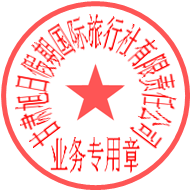 